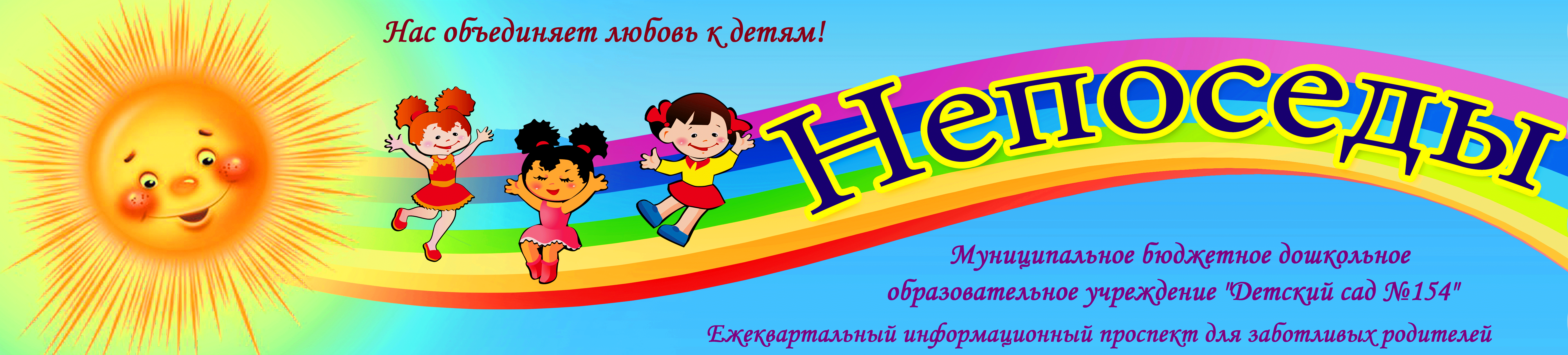 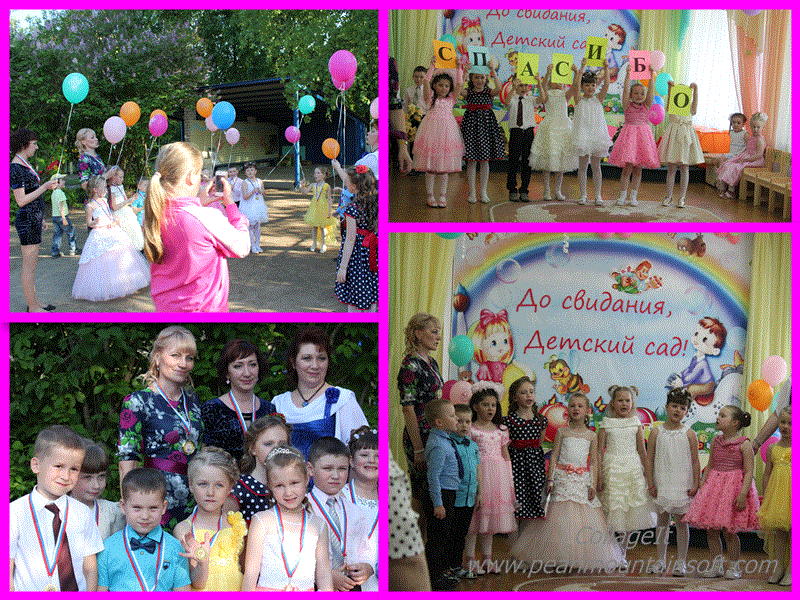 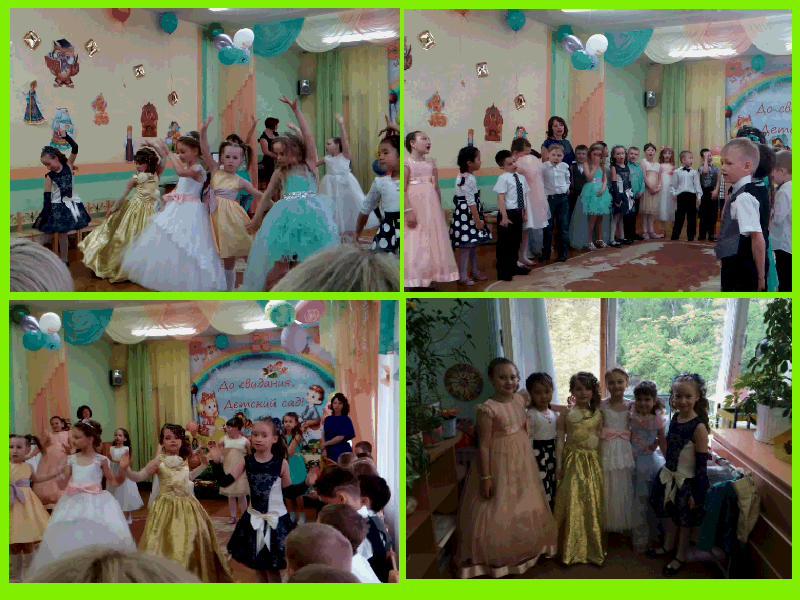 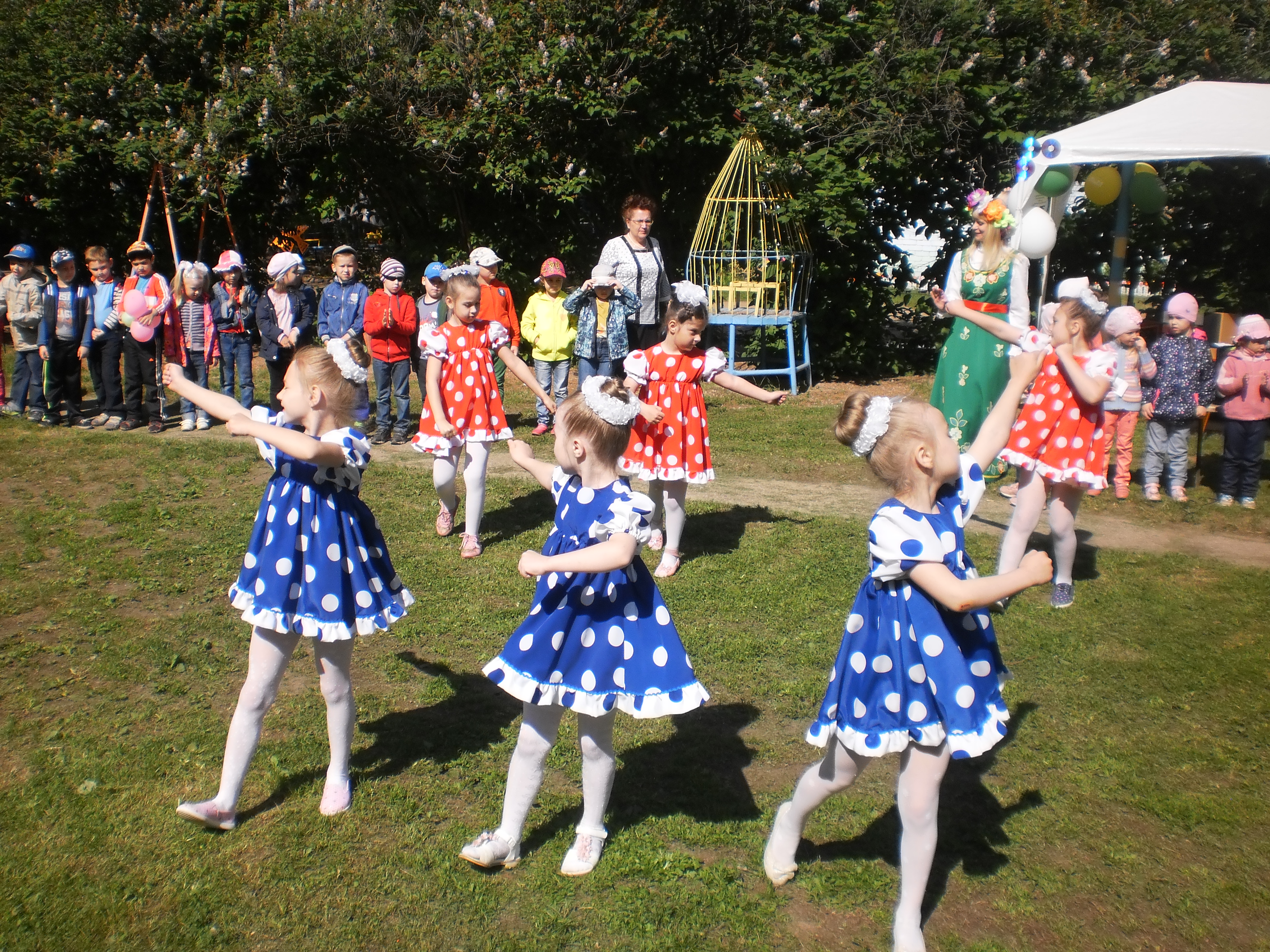 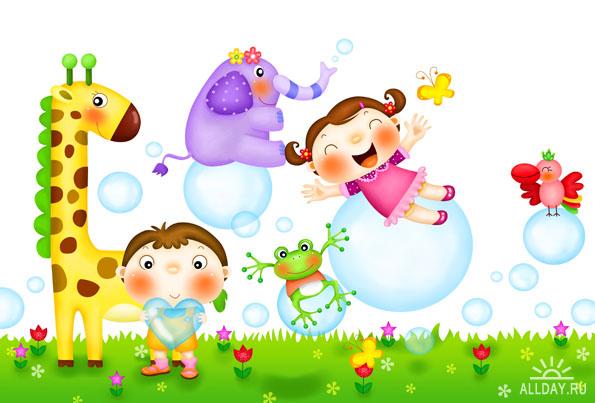 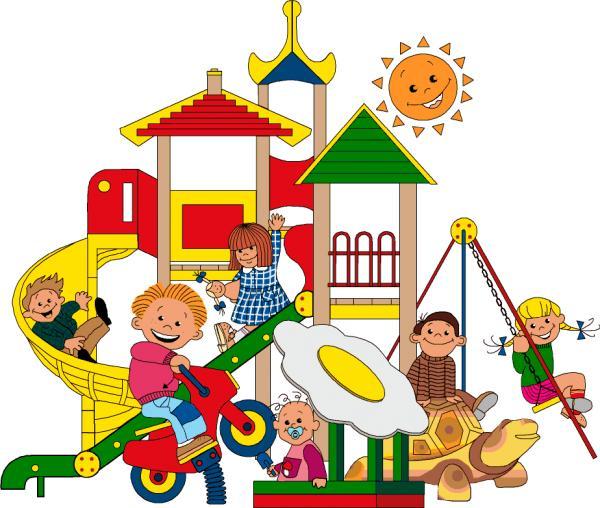 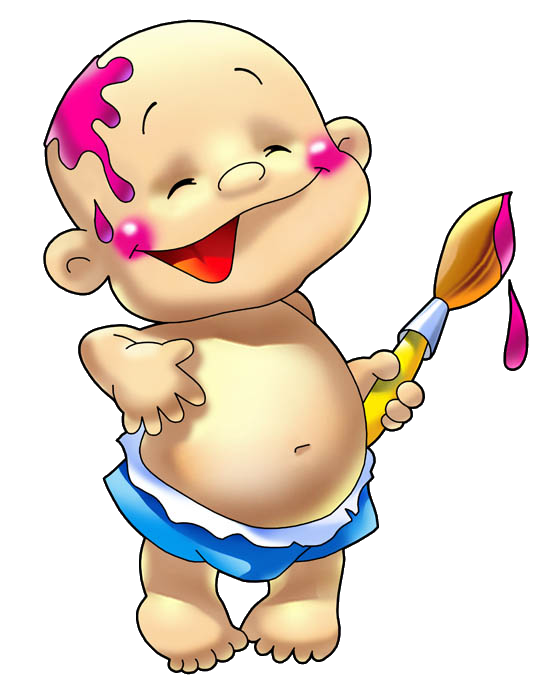 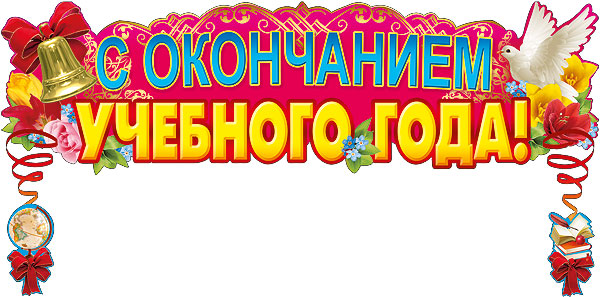 Наши достижения за этот год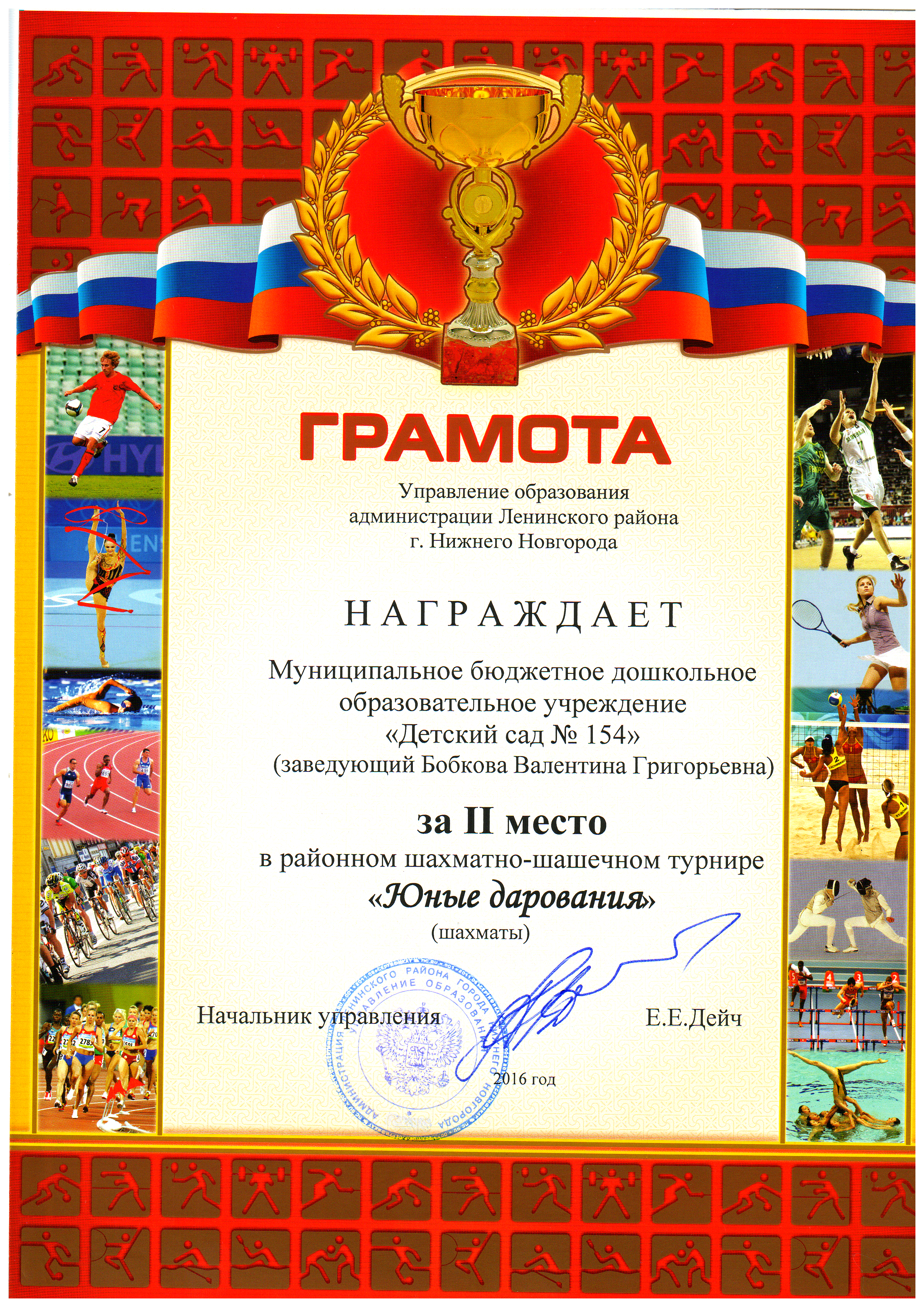 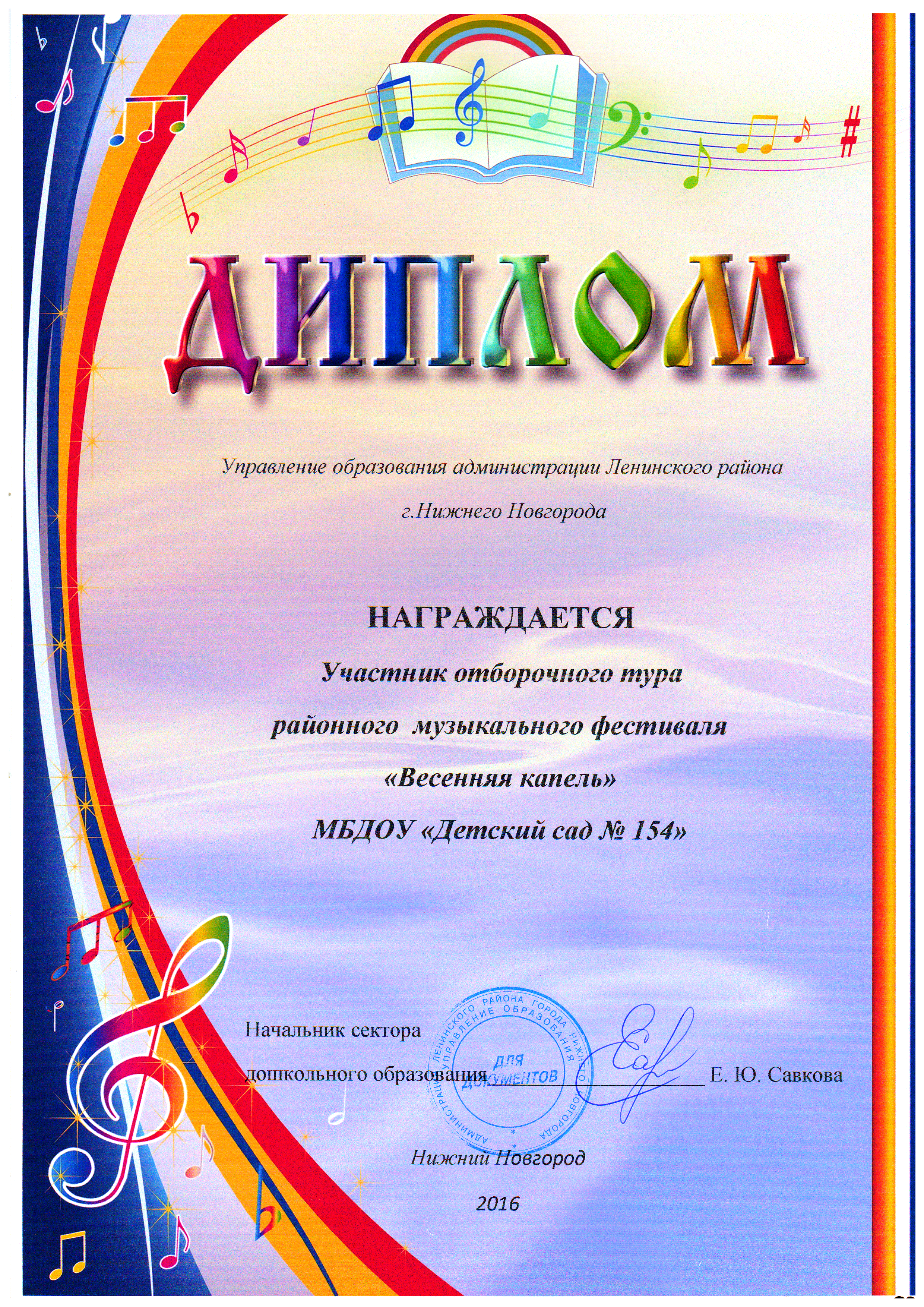 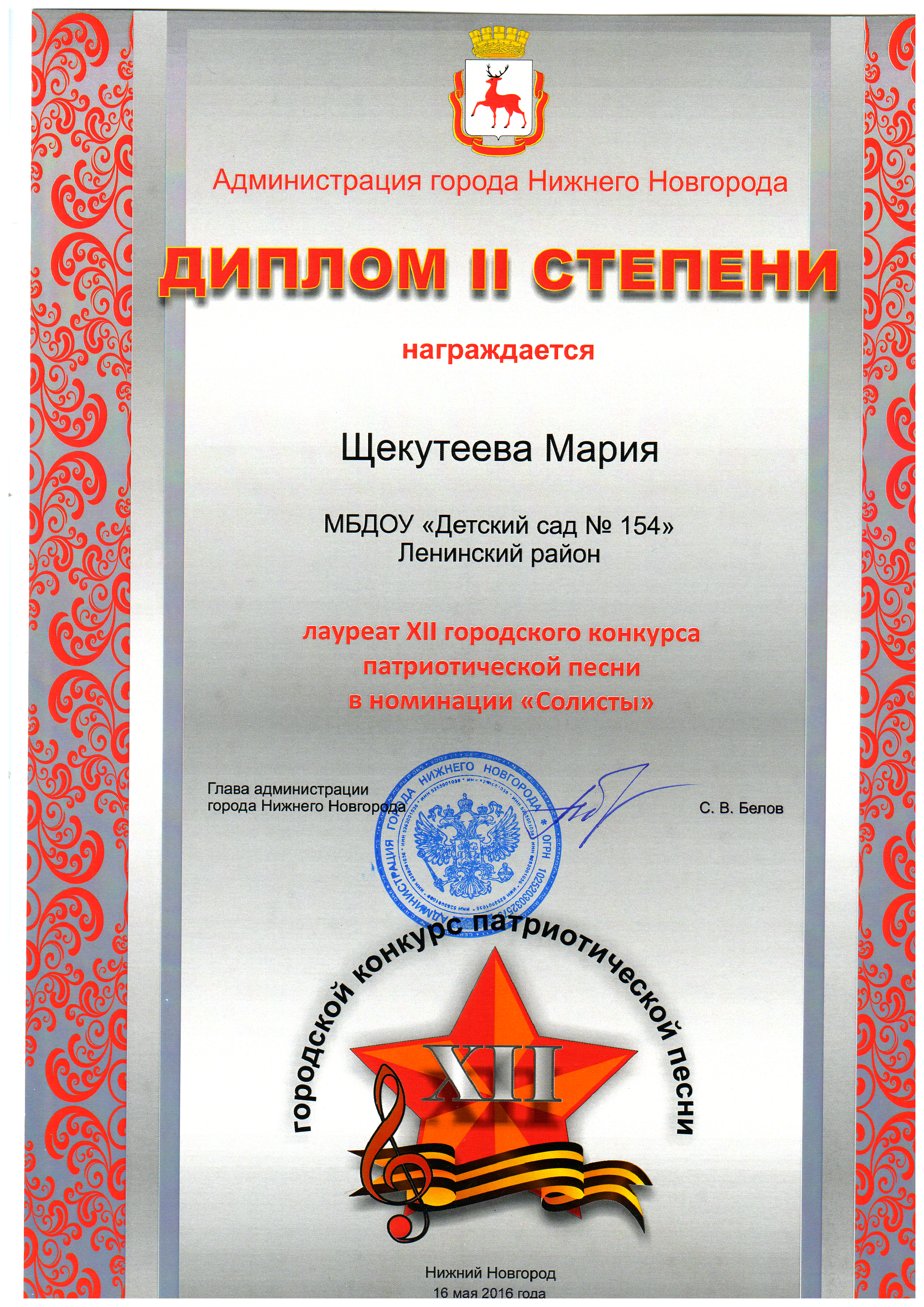 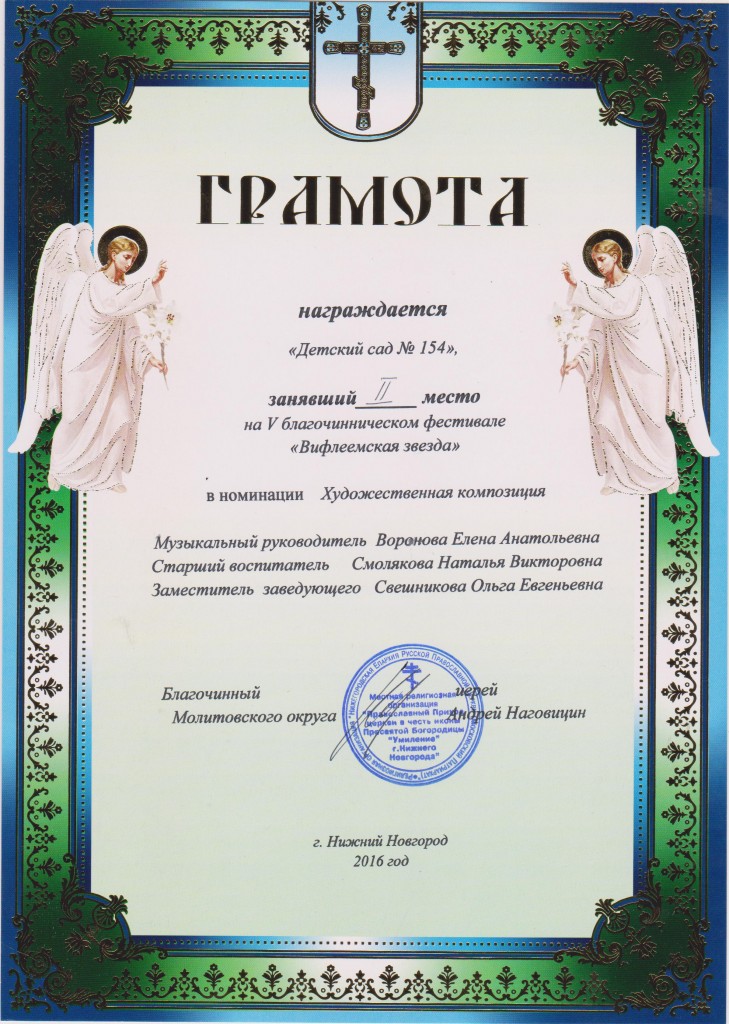 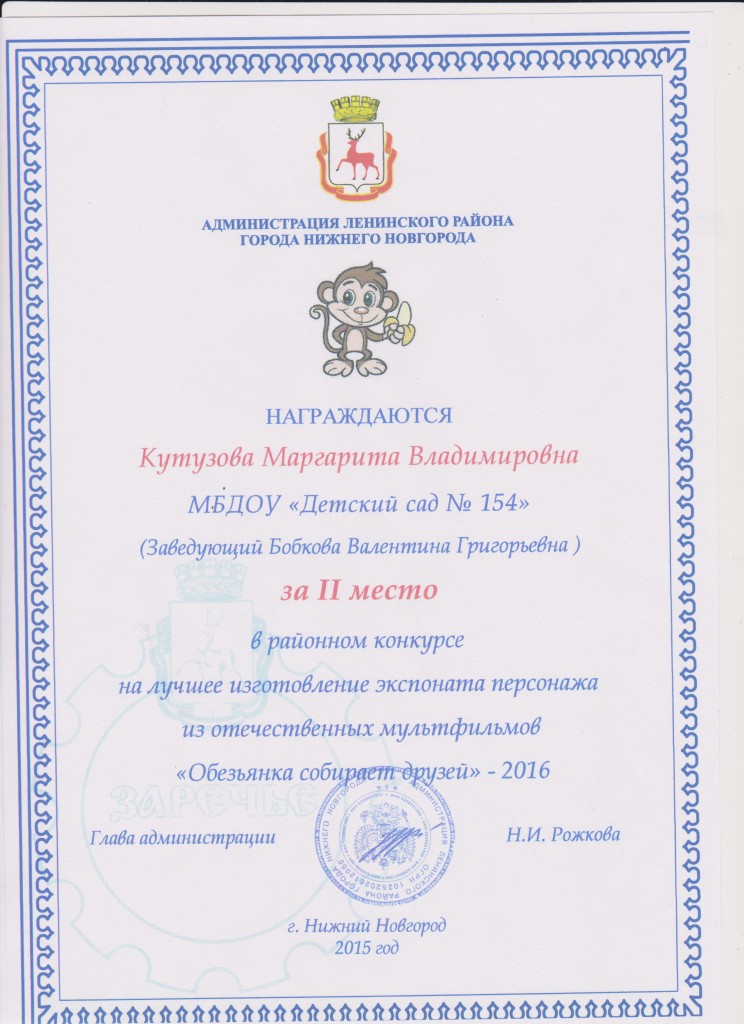 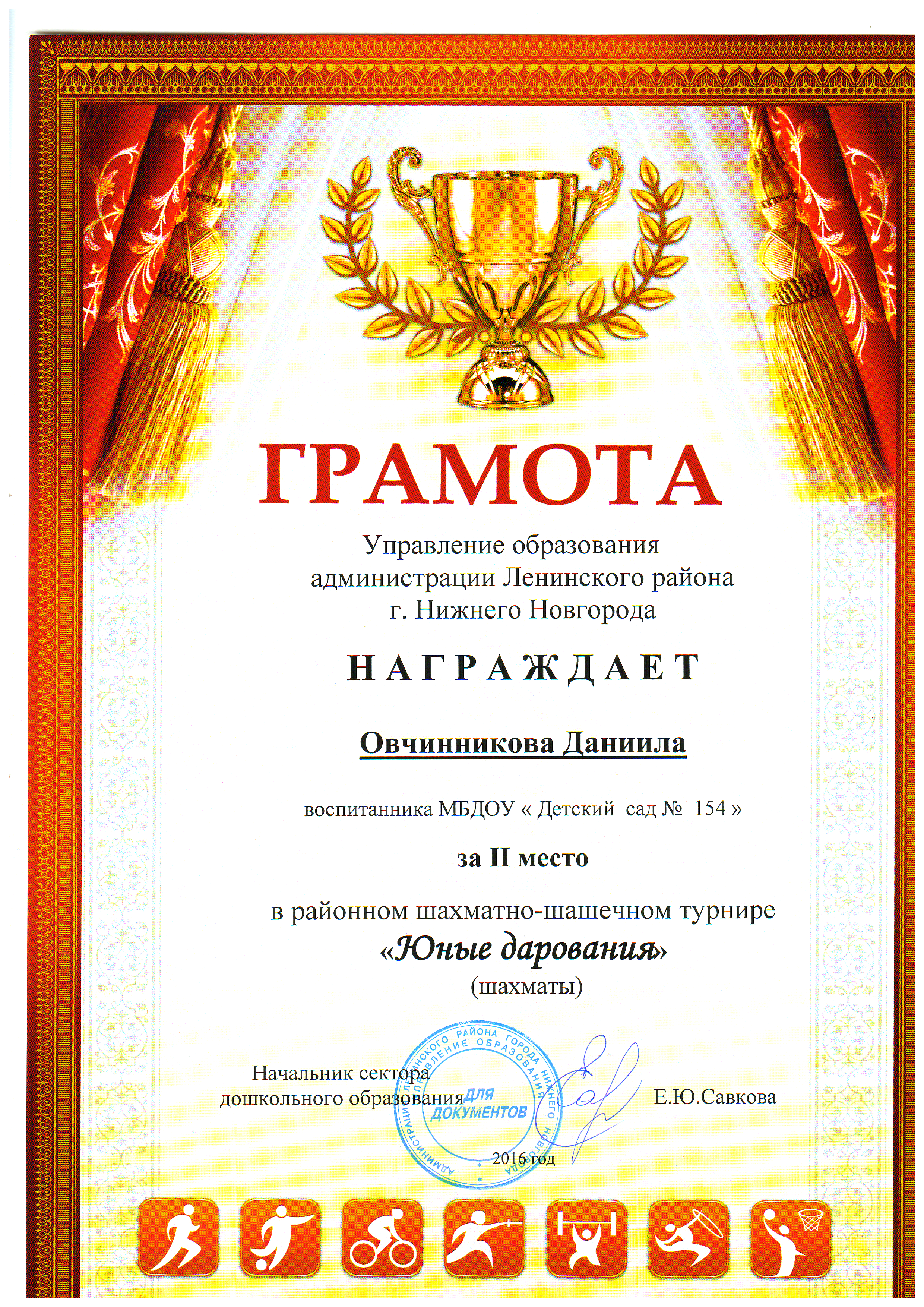 